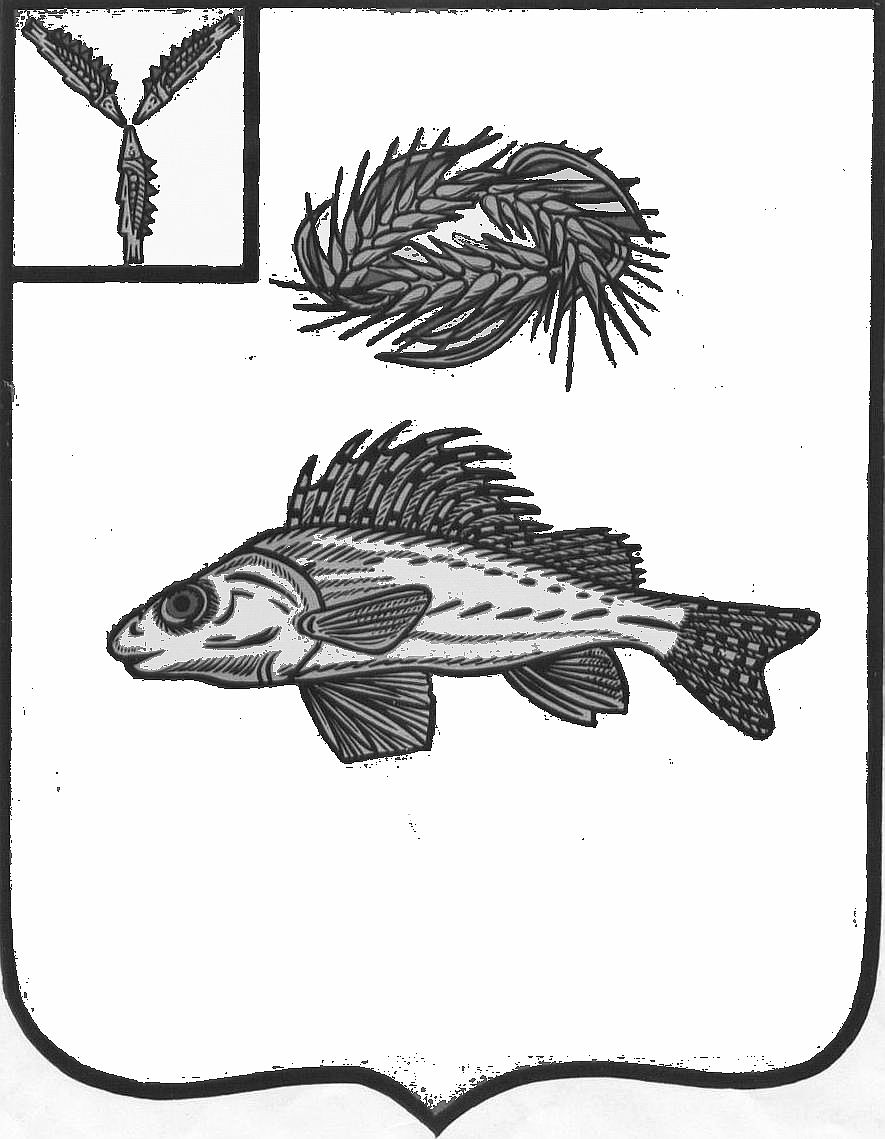 АДМИНИСТРАЦИЯЕРШОВСКОГО МУНИЦИПАЛЬНОГО   РАЙОНАСАРАТОВСКОЙ ОБЛАСТИПОСТАНОВЛЕНИЕот   26.02.2024  № _251__                                           г. ЕршовО внесении изменений в постановление администрации Ершовского  муниципального района Саратовской области от 17.11.2020 г.  № 959Руководствуясь Уставом Ершовского муниципального района Саратовской области, Уставом муниципального образования город Ершов Ершовского муниципального района Саратовской области администрация Ершовского муниципального района ПОСТАНОВЛЯЕТ:	Утвердить прилагаемые изменения, которые вносятся в постановление администрации Ершовского муниципального района от 17.11.2020 г. №959 «Об утверждении муниципальной программы «Благоустройство на территории  муниципального образования город Ершов на 2021-2024 годы».Отделу по информатизации администрации Ершовского муниципального района разместить настоящее постановление на официальном сайте администрации Ершовского муниципального района в сети «Интернет».Контроль за исполнением настоящего постановления возложить на первого заместителя главы администрации Ершовского муниципального района С.В. Асипенко.Глава Ершовского муниципального района                               К.Ю. МызниковУтверждены Постановлением                                                                                 администрации Ершовского                                                                         муниципального района                                                                                 от 26.02.2024_ № 251                                                             Изменения, которые вносятся в постановление администрации  Ершовского муниципального района от 17.11.2020 г. №959 «Об утверждении   муниципальной программы «Благоустройство на территории муниципального образования город Ершов на 2021-2024 годы»В паспорте муниципальной программы «Благоустройство территории муниципального образования город Ершов на 2021-2024 годы» позицию «Объемы финансового обеспечения муниципальной программы изложить в новой редакции следующего содержания: «Общий объем финансирования муниципальной программы на 2021-2024 гг.  составит  162604,6 тыс. руб., из них:в 2021 году –  96282,8 тыс. руб.;в 2022 году –  16804,2 тыс. руб.;в 2023 году –  33717,6 тыс. руб.;в 2024 году –  15800,0 тыс. руб.;»2.   В разделе 6 «Финансовое обеспечение реализации муниципальной программы изложить в новой редакции следующего содержания:«Общий объем финансирования муниципальной программы на 2021-2024 гг.составит 162604,6 тыс.руб., из них:в 2021 году –  96282,8 тыс. руб.;в 2022 году –  16804,2 тыс. руб.;в 2023 году –  33717,6 тыс. руб.;в 2024 году –  15800,0 тыс. руб.;Подпрограмма 1 «Уличное освещение»Общий объем финансирования обеспечения подпрограммы на 2021-2024 годы составляет – 22338,0 тыс.руб., в том числе:в 2021 году - 6921,1 тыс.руб.;в 2022 году - 4833,7 тыс.руб.;в 2023 году – 4183,2 тыс.руб.;в 2024 году – 6400,0 тыс.руб.;Подпрограмма 2 «Организация и содержание мест захоронения»Общий объем финансового обеспечения подпрограммы на 2021-2024 годы составляет - 763,7 тыс.руб., в том числе:в 2021 году - 350,0 тыс.руб.;в 2022 году - 113,7 тыс.руб.;в 2023 году - 0 тыс.руб.;в 2024 году - 300,0 тыс.руб.;Подпрограмма 3 «Развитие благоустройства на территории муниципального образования»Общий объем финансирования обеспечения подпрограммы на 2021-2024 годы составляет – 139503,0 тыс.руб., в том числе:в 2021 году - 89011,8 тыс.руб.;в 2022 году - 11856,8 тыс.руб.;в 2023 году – 29534,4 тыс.руб.;в 2024 году – 9100,0 тыс.руб.;Сведения об объемах и источниках финансового обеспечения муниципальной программы приведены в приложении №3 к муниципальной программе.».3.    В паспорте подпрограммы 1 «Уличное освещение»» позицию «Объемы финансового обеспечения подпрограммы» изложить в новой редакции следующего содержания:  «Общий объем финансирования обеспечения подпрограммы на 2021-2024 годы составит – 22338,0 тыс.руб.из бюджета муниципального образования город Ершов, из них:в 2021 году - 6921,1 тыс.руб.;в 2022 году - 4833,7 тыс.руб.;в 2023 году – 4183,2 тыс.руб.;в 2024 году – 6400,0 тыс.руб.».4. Раздел 4. «Финансовое обеспечение реализации подпрограммы»  подпрограммы 1 «Уличное освещение» изложить в новой редакции следующего содержания:«Финансирование подпрограммы осуществляется из бюджета муниципального образования город Ершов. Общий объем финансирования мероприятий подпрограммы 2021-2024 гг составляет – 22338,0 тыс.руб., их них:в 2021 году - 6921,1 тыс.руб.;в 2022 году - 4833,7 тыс.руб.;в 2023 году – 4183,2 тыс.руб.;в 2024 году – 6400,0 тыс.руб.Сведения об объемах и источниках финансового обеспечения подпрограммы приведены в приложении №3 к муниципальной программе».5. В паспорте подпрограммы 2 «Организация и содержание мест захоронения» позицию «Объемы финансового обеспечения подпрограммы» изложить в новой редакции следующего содержания: «Общий объем финансирования подпрограммы из бюджета муниципального образования город Ершов составит 763,7 тыс.руб.,  из них:в 2021 году - 350,0 тыс.руб.;в 2022 году - 113,7 тыс.руб.;в 2023 году - 0 тыс.руб.;в 2024 году - 300,0 тыс.руб.».6. Раздел 4 «Финансовое обеспечение реализации подпрограммы»  подпрограммы 2 «Организация и содержание мест захоронения» изложить в новой редакции следующего содержания:«Финансирование подпрограммы осуществляется из бюджета муниципального образования город Ершов. Общий объем финансирования мероприятий  подпрограммы 21201-2024 гг составляет - 763,7 тыс.руб., из них:в 2021 году - 350,0 тыс.руб.;в 2022 году - 113,7 тыс.руб.;в 2023 году - 0 тыс.руб.;в 2024 году - 300,0 тыс.руб.».7. В паспорте подпрограммы 3 «Развитие благоустройства на территории муниципального образования» позицию «Объем и источники финансирования подпрограммы» изложить в новой редакции следующего содержания: «Финансирование программы осуществляется из бюджета муниципального образования город Ершов. Общий объем финансирования подпрограммы 2021-2024 гг составит 139503,0  тыс.руб., из них:в 2021 году - 89011,8 тыс.руб.;в 2022 году - 11856,8 тыс.руб., в том числе:Федеральный бюджет - 782,5 тыс.руб.;Областной бюджет - 1380,0 тыс.руб.;Инициативные платежи индивидуальных предпринимателей и юридических лиц - 200,0 тыс.руб.;Инициативные платежи граждан - 120,0 тыс.руб.;в 2023 году – 29534,4 тыс.руб., в том числе:Областной бюджет - 1380,0 тыс.руб.;Инициативные платежи индивидуальных предпринимателей и юридических лиц - 200,0 тыс.руб.;Инициативные платежи граждан - 120,0 тыс.руб.;Областной бюджет – 15000,0 тыс.руб.;в 2024 году - 9100,0 тыс.руб.».8. Раздел 4 «Финансовое обеспечение реализации подпрограммы» подпрограммы 3 «Развитие благоустройства на территории муниципального образования»  изложить в новой редакции следующего содержания:«Финансирование программы осуществляется из бюджета муниципального образования город Ершов. Общий объем финансирования подпрограммы 2021-2024 гг. составит 139503,0   тыс.руб., из них;в 2021 году - 89011,8 тыс.руб.;в 2022 году - 11856,8 тыс.руб., в том числе:Федеральный бюджет - 782,5 тыс.руб.;Областной бюджет - 1380,0 тыс.руб.;Инициативные платежи индивидуальных предпринимателей и юридических лиц - 200,0 тыс.руб.;Инициативные платежи граждан - 120,0 тыс.руб.;в 2023 году – 29534,4 тыс.руб., в том числе:Областной бюджет - 1380,0 тыс.руб.;Инициативные платежи индивидуальных предпринимателей и юридических лиц - 200,0 тыс.руб.;Инициативные платежи граждан - 120,0 тыс.руб.;Областной бюджет – 15000,0 тыс.руб.;в 2024 году - 9100,0 тыс.руб.».9.  Приложение №3 к муниципальной программе  изложить в новой редакции:                                                                                                                               Приложение №3 к муниципальной программеСведенияоб объемах и источниках финансового обеспечения муниципальной программы«Благоустройство на территории муниципального образования г.Ершов на 2021-2024 годы».                                                                                                                                                                                                                             В тыс. руб.НаименованиеОтветственный исполнитель (соисполнитель, участник)Источники финансированияОбъемыфинансирования, всегоОбъемыфинансирования, всегов т.ч. по годам реализациив т.ч. по годам реализациив т.ч. по годам реализациив т.ч. по годам реализацииНаименованиеОтветственный исполнитель (соисполнитель, участник)Источники финансированияОбъемыфинансирования, всегоОбъемыфинансирования, всего2021 г.2022 г.2023 г.2024 г.1234456Подпрограмма 1  «Уличное освещение»Отдел строительства, архитектуры и благоустройства администрации Ершовского муниципального районаВсего22338,022338,06921,14833,74183,26400,0Подпрограмма 1  «Уличное освещение»Отдел строительства, архитектуры и благоустройства администрации Ершовского муниципального районаБюджет муниципального образования22338,022338,06921,14833,74183,26400,0Основное мероприятие:1.1.Оплата за потребленную электроэнергию централизованного и нецентрализованного уличного освещенияОтдел строительства, архитектуры и благоустройства администрации Ершовского муниципального районаВсего16363,716363,74458,93618,33786,54500,0Основное мероприятие:1.1.Оплата за потребленную электроэнергию централизованного и нецентрализованного уличного освещенияОтдел строительства, архитектуры и благоустройства администрации Ершовского муниципального районаБюджет муниципального образования16363,716363,74458,93618,33786,54500,0Основное мероприятие:1.2. Техническое обслуживание уличного освещения (замена вышедших из строя светильников, покраска опор, правка опор, перетяжка провисающих проводов)Оплата за электротоварыОтдел строительства, архитектуры и благоустройства администрации Ершовского муниципального районаВсего5974,35974,31486,0315,4396,71900,0Основное мероприятие:1.2. Техническое обслуживание уличного освещения (замена вышедших из строя светильников, покраска опор, правка опор, перетяжка провисающих проводов)Оплата за электротоварыОтдел строительства, архитектуры и благоустройства администрации Ершовского муниципального районаБюджет муниципального образования1190,21407,91190,21407,91190,2295,80315,40396,70400,01.3. Обустройство централизованного уличного освещения в пос.Учебный Ершовского района Саратовской областиОтдел строительства, архитектуры и благоустройства администрации Ершовского муниципального районаБюджет муниципального образования1500,01500,00001500,0Основное мероприятие: 1.3. Обустройство централизованного уличного освещения.  Отдел строительства, архитектуры и благоустройства администрации Ершовского муниципального районаВсего1576,01576,0676,0900,000Основное мероприятие: 1.3. Обустройство централизованного уличного освещения.  Отдел строительства, архитектуры и благоустройства администрации Ершовского муниципального районаБюджет муниципального образования1576,01576,0676,0900,000Основное мероприятие:1.4. Перевод нецентрализованного освещения в централизованномОтдел строительства, архитектуры и благоустройства администрации Ершовскогомуниципального районаВсего300,2300,2300,2000Основное мероприятие:1.4. Перевод нецентрализованного освещения в централизованномОтдел строительства, архитектуры и благоустройства администрации Ершовскогомуниципального районаБюджет муниципального образования300,2300,2300,2000Подпрограмма  2 «Организация и содержание мест захоронения»Отдел строительства, архитектуры и благоустройства администрации Ершовского муниципального районаВсего763,7763,7350,0113,70300,0Подпрограмма  2 «Организация и содержание мест захоронения»Отдел строительства, архитектуры и благоустройства администрации Ершовского муниципального районаБюджет муниципального образования763,7763,7350,0113,70300,0Основное мероприятие2.1.  Очистка проезжей части от снега автогрейдерами (31400 м2)Отдел строительства, архитектуры и благоустройства администрации Ершовского муниципального районаВсего160,0160,060,0100,000Основное мероприятие2.1.  Очистка проезжей части от снега автогрейдерами (31400 м2)Отдел строительства, архитектуры и благоустройства администрации Ершовского муниципального районаБюджет муниципального образования160,0160,060,0100,000Основное мероприятие2.2.  Освещение территории(3300 кВт)Отдел строительства, архитектуры и благоустройства администрации Ершовского муниципального районаВсего20,020,020,0000Основное мероприятие2.2.  Освещение территории(3300 кВт)Отдел строительства, архитектуры и благоустройства администрации Ершовского муниципального районаБюджет муниципального образования20,020,020,0000Основное мероприятие2.3.  Восстановление пешеходных дорожек и автомобильных проездов:Планировка дорог автогрейдером .Отдел строительства, архитектуры и благоустройства администрации Ершовского муниципального районаВсего100,0100,0100,0000Основное мероприятие2.3.  Восстановление пешеходных дорожек и автомобильных проездов:Планировка дорог автогрейдером .Отдел строительства, архитектуры и благоустройства администрации Ершовского муниципального районаБюджет муниципального образования100,0100,0100,0000Основное мероприятие2.3.  Восстановление пешеходных дорожек и автомобильных проездов:Планировка дорог автогрейдером .Отдел строительства, архитектуры и благоустройства администрации Ершовского муниципального районаБюджет муниципального образования100,0100,0100,0000Основное мероприятие2.4.Ремонт и покраска ограждения Отдел строительства, архитектуры и благоустройства администрации Ершовского муниципального районаВсего 350,0350,050,000300,0Основное мероприятие2.4.Ремонт и покраска ограждения Отдел строительства, архитектуры и благоустройства администрации Ершовского муниципального районаБюджет муниципального образования350,0350,050,000300,0Основное мероприятие2.5.Вывоз ТБО (1596,1 руб. х 12 мес.)Отдел строительства, архитектуры и благоустройства администрации Ершовского муниципального районаВсего33,733,720,013,700Основное мероприятие2.5.Вывоз ТБО (1596,1 руб. х 12 мес.)Отдел строительства, архитектуры и благоустройства администрации Ершовского муниципального районаБюджет муниципального образования33,733,720,013,700Основное мероприятие2.6.Покос травы, вывоз несанкционированных свалок Отдел строительства, архитектуры и благоустройства администрации Ершовского муниципального районаВсего100,0100,0100,0000Основное мероприятие2.6.Покос травы, вывоз несанкционированных свалок Отдел строительства, архитектуры и благоустройства администрации Ершовского муниципального районаБюджет муниципального образования100,0100,0100,0000Подпрограмма 3   «Развитие благоустройства на территории муниципального образования»Отдел строительства, архитектуры и благоустройства администрации Ершовского муниципального районаВсего139503,0139503,089011,811856,829534,49100,0Подпрограмма 3   «Развитие благоустройства на территории муниципального образования»Отдел строительства, архитектуры и благоустройства администрации Ершовского муниципального районаБюджет муниципального образования, областной бюджет, инициативные платежи139503,0139503,089011,811856,829534,49100,0Подпрограмма 3   «Развитие благоустройства на территории муниципального образования»Отдел строительства, архитектуры и благоустройства администрации Ершовского муниципального районаФедеральный бюджет782,5782,50782,500Основное мероприятие 3.1. Благоустройство города: - приобретение специализированной коммунальной техники,доставка модульных туалетовОтдел строительства, архитектуры и благоустройства администрации Ершовского муниципального районаВсего16158,716158,71835,51570,05753,27000,0Основное мероприятие 3.1. Благоустройство города: - приобретение специализированной коммунальной техники,доставка модульных туалетовОтдел строительства, архитектуры и благоустройства администрации Ершовского муниципального районаБюджет муниципального образования16158,716158,71835,51570,05753,27000,0Основное мероприятие 3.2. Организация сбора и вывоза бытовых отходов и мусора:- оборудование хозяйственных площадок -зачистка города в период весеннего и осеннего месячникаОтдел строительства, архитектуры и благоустройства администрации Ершовского муниципального районаВсего475,0475,0475,0000Основное мероприятие 3.2. Организация сбора и вывоза бытовых отходов и мусора:- оборудование хозяйственных площадок -зачистка города в период весеннего и осеннего месячникаОтдел строительства, архитектуры и благоустройства администрации Ершовского муниципального районаБюджет муниципального образования475,0475,0475,0000Основное мероприятие 3.3. Реконструкция парка им. А.С. Пушкина:Отдел строительства, архитектуры и благоустройства администрации Ершовского муниципального районаВсего500,0500,0500,0000Основное мероприятие 3.3. Реконструкция парка им. А.С. Пушкина:Отдел строительства, архитектуры и благоустройства администрации Ершовского муниципального районаБюджет муниципального образования500,0500,0500,0000 3.3.1. Содержание территории парка им.ПушкинаОтдел строительства, архитектуры и благоустройства администрации Ершовского муниципального районаБюджет муниципального образования500,0500,0500,0000Основное мероприятие3.4. Обустройство детских спортивных, игровых площадок для отдыха; -сервисное обслуживание веревочного парка, монтаж скалодромаОтдел строительства, архитектуры и благоустройства администрации Ершовского муниципального районаВсегоБюджет муниципального образования2607,72607,72607,72607,7188,1188,100919,6   919,61500,01500,0Основное мероприятие3.5. Малые архитектурные формы на территории жилой застройки:    -  изготовление, приобретение, установка малых архитектурных форм утилитарного массового использования (скамьи,  урны, остановки 3 шт). Отдел строительства, архитектуры и благоустройства администрации Ершовского муниципального районаВсего761,5761,500  761,50Основное мероприятие3.5. Малые архитектурные формы на территории жилой застройки:    -  изготовление, приобретение, установка малых архитектурных форм утилитарного массового использования (скамьи,  урны, остановки 3 шт). Отдел строительства, архитектуры и благоустройства администрации Ершовского муниципального районаБюджет муниципального образования761,5761,500761,50Основное мероприятие 3.6. Организация транспортного обслуживания территории жилой застройки – устройство сети пешеходных дорожек, выполнение строительно-монтажных работ по строительству и ремонту пешеходных зон и тротуаров:2021 год:ул.Московская, ул.Ломоносова, ул.40 лет ВЛКСМ (от ул.Московская до ул.Вокзальная), ул.27 съезда КПСС (плотина пруда Верхний Советский). ул. 25 съезда КПСС (от ул.Телеграфной до ул.27 съезда КПСС), по ул. Семафорная (от ул. Стадионной до ул. Южной), по ул. Гагарина (от ул.27 съезда КПСС до ул. Некрасова), по ул.Урицкого (от ул. Ленина до ул. М.Горького), по ул.Ленина (40 лет Победы до центральной площади), по ул. Некрасова (от ул.27 съезда КПСС до МОУ СОШ №3), по ул. Комсомольская (от ул.Урицкого до МОУ СОШ №1), Ул. Интернациональная ( от ул.Юбилейной до ул.Парковой), Ул. Парковая (от ул.Интернациональной до парка им.А.С.Пушкина), ул.К.Федина (от МДОУ «Машенька» до Космонавтов), Ул. Космонавтов (от ул. К.Федина до ул.Мелиоративной), Путепровод Ворошилова-Лесхозная, Ул. Южная (от ул.Степной до МОУ СОШ №5), ул. Степная (от ул.Южная до ул.Суворова), ул. Суворова (от ул.Степной до ул.Ремонтной), ул. Новоершовская (от 40 лет Победы до ул.Строительной), Ул. Ворошилова (от ул.Кольцевой до ул.Ленина).2022 год:ул.Пролетарская, ул.Советская, ул.Вокзальная2023 год:г. Ершов, ул. Московская (от ул. Пугачевская до ул. Советская);г. Ершов,  ул. 40 лет Победы (от ул.М. Горького до ул. Северный проезд);г.Ершов, ул.Мелиоративная (в районе ПФР), ул.Космонавтов (в районе поликлиники).Отдел строительства, архитектуры и благоустройства администрации Ершовского муниципального районаВсего84994,784994,777932,72062,05000,00Основное мероприятие 3.6. Организация транспортного обслуживания территории жилой застройки – устройство сети пешеходных дорожек, выполнение строительно-монтажных работ по строительству и ремонту пешеходных зон и тротуаров:2021 год:ул.Московская, ул.Ломоносова, ул.40 лет ВЛКСМ (от ул.Московская до ул.Вокзальная), ул.27 съезда КПСС (плотина пруда Верхний Советский). ул. 25 съезда КПСС (от ул.Телеграфной до ул.27 съезда КПСС), по ул. Семафорная (от ул. Стадионной до ул. Южной), по ул. Гагарина (от ул.27 съезда КПСС до ул. Некрасова), по ул.Урицкого (от ул. Ленина до ул. М.Горького), по ул.Ленина (40 лет Победы до центральной площади), по ул. Некрасова (от ул.27 съезда КПСС до МОУ СОШ №3), по ул. Комсомольская (от ул.Урицкого до МОУ СОШ №1), Ул. Интернациональная ( от ул.Юбилейной до ул.Парковой), Ул. Парковая (от ул.Интернациональной до парка им.А.С.Пушкина), ул.К.Федина (от МДОУ «Машенька» до Космонавтов), Ул. Космонавтов (от ул. К.Федина до ул.Мелиоративной), Путепровод Ворошилова-Лесхозная, Ул. Южная (от ул.Степной до МОУ СОШ №5), ул. Степная (от ул.Южная до ул.Суворова), ул. Суворова (от ул.Степной до ул.Ремонтной), ул. Новоершовская (от 40 лет Победы до ул.Строительной), Ул. Ворошилова (от ул.Кольцевой до ул.Ленина).2022 год:ул.Пролетарская, ул.Советская, ул.Вокзальная2023 год:г. Ершов, ул. Московская (от ул. Пугачевская до ул. Советская);г. Ершов,  ул. 40 лет Победы (от ул.М. Горького до ул. Северный проезд);г.Ершов, ул.Мелиоративная (в районе ПФР), ул.Космонавтов (в районе поликлиники).Отдел строительства, архитектуры и благоустройства администрации Ершовского муниципального районаБюджет муниципального образования4994,74994,72932,72062,000Основное мероприятие 3.6. Организация транспортного обслуживания территории жилой застройки – устройство сети пешеходных дорожек, выполнение строительно-монтажных работ по строительству и ремонту пешеходных зон и тротуаров:2021 год:ул.Московская, ул.Ломоносова, ул.40 лет ВЛКСМ (от ул.Московская до ул.Вокзальная), ул.27 съезда КПСС (плотина пруда Верхний Советский). ул. 25 съезда КПСС (от ул.Телеграфной до ул.27 съезда КПСС), по ул. Семафорная (от ул. Стадионной до ул. Южной), по ул. Гагарина (от ул.27 съезда КПСС до ул. Некрасова), по ул.Урицкого (от ул. Ленина до ул. М.Горького), по ул.Ленина (40 лет Победы до центральной площади), по ул. Некрасова (от ул.27 съезда КПСС до МОУ СОШ №3), по ул. Комсомольская (от ул.Урицкого до МОУ СОШ №1), Ул. Интернациональная ( от ул.Юбилейной до ул.Парковой), Ул. Парковая (от ул.Интернациональной до парка им.А.С.Пушкина), ул.К.Федина (от МДОУ «Машенька» до Космонавтов), Ул. Космонавтов (от ул. К.Федина до ул.Мелиоративной), Путепровод Ворошилова-Лесхозная, Ул. Южная (от ул.Степной до МОУ СОШ №5), ул. Степная (от ул.Южная до ул.Суворова), ул. Суворова (от ул.Степной до ул.Ремонтной), ул. Новоершовская (от 40 лет Победы до ул.Строительной), Ул. Ворошилова (от ул.Кольцевой до ул.Ленина).2022 год:ул.Пролетарская, ул.Советская, ул.Вокзальная2023 год:г. Ершов, ул. Московская (от ул. Пугачевская до ул. Советская);г. Ершов,  ул. 40 лет Победы (от ул.М. Горького до ул. Северный проезд);г.Ершов, ул.Мелиоративная (в районе ПФР), ул.Космонавтов (в районе поликлиники).Отдел строительства, архитектуры и благоустройства администрации Ершовского муниципального районаБлаготворительные поступления75000,075000,075000,0000Основное мероприятие 3.6. Организация транспортного обслуживания территории жилой застройки – устройство сети пешеходных дорожек, выполнение строительно-монтажных работ по строительству и ремонту пешеходных зон и тротуаров:2021 год:ул.Московская, ул.Ломоносова, ул.40 лет ВЛКСМ (от ул.Московская до ул.Вокзальная), ул.27 съезда КПСС (плотина пруда Верхний Советский). ул. 25 съезда КПСС (от ул.Телеграфной до ул.27 съезда КПСС), по ул. Семафорная (от ул. Стадионной до ул. Южной), по ул. Гагарина (от ул.27 съезда КПСС до ул. Некрасова), по ул.Урицкого (от ул. Ленина до ул. М.Горького), по ул.Ленина (40 лет Победы до центральной площади), по ул. Некрасова (от ул.27 съезда КПСС до МОУ СОШ №3), по ул. Комсомольская (от ул.Урицкого до МОУ СОШ №1), Ул. Интернациональная ( от ул.Юбилейной до ул.Парковой), Ул. Парковая (от ул.Интернациональной до парка им.А.С.Пушкина), ул.К.Федина (от МДОУ «Машенька» до Космонавтов), Ул. Космонавтов (от ул. К.Федина до ул.Мелиоративной), Путепровод Ворошилова-Лесхозная, Ул. Южная (от ул.Степной до МОУ СОШ №5), ул. Степная (от ул.Южная до ул.Суворова), ул. Суворова (от ул.Степной до ул.Ремонтной), ул. Новоершовская (от 40 лет Победы до ул.Строительной), Ул. Ворошилова (от ул.Кольцевой до ул.Ленина).2022 год:ул.Пролетарская, ул.Советская, ул.Вокзальная2023 год:г. Ершов, ул. Московская (от ул. Пугачевская до ул. Советская);г. Ершов,  ул. 40 лет Победы (от ул.М. Горького до ул. Северный проезд);г.Ершов, ул.Мелиоративная (в районе ПФР), ул.Космонавтов (в районе поликлиники).Отдел строительства, архитектуры и благоустройства администрации Ершовского муниципального районаОбластной бюджет5000,05000,0005000,00Основное мероприятие 3.7. Содержание обще-ственных территорий, центральных улиц и остановок общественного транспортаОтдел строительства, архитектуры и благоустройства администрации Ершовского муниципального районаВсего700,0700,0700,0000Основное мероприятие 3.7. Содержание обще-ственных территорий, центральных улиц и остановок общественного транспортаОтдел строительства, архитектуры и благоустройства администрации Ершовского муниципального районаБюджет муниципального образования700,0700,0700,0000Основное мероприятие 3.8. Озеленение территории муниципального образованияОтдел строительства, архитектуры и благоустройства администрации Ершовского муниципального районаВсего388,0388,0388,0000Основное мероприятие 3.8. Озеленение территории муниципального образованияОтдел строительства, архитектуры и благоустройства администрации Ершовского муниципального районаБюджет муниципального образования388,0388,0388,0000Основное мероприятие 3.9. Организация праздничных мероприятий, стройконтроль, экспертизаОтдел строительства, архитектуры и благоустройства администрации Ершовского муниципального района Всего1592,71592,7269,0519,6404,1400,0Основное мероприятие 3.9. Организация праздничных мероприятий, стройконтроль, экспертизаОтдел строительства, архитектуры и благоустройства администрации Ершовского муниципального районаБюджет муниципального образования1592,71592,7269,0519,6404,1400,0Основное мероприятие3.10. Содержание и ремонт мемориалов и памятников, газ МемориалОтдел строительства, архитектуры и благоустройства администрации  Всего380,4380,4380,4000Основное мероприятие3.10. Содержание и ремонт мемориалов и памятников, газ МемориалОтдел строительства, архитектуры и благоустройства администрации Бюджет муниципального образования380,4380,4380,4000Основное мероприятие3.11. Содержание ул. ИнтернациональнойОтдел строительства, архитектуры и благоустройства администрацииВсего1000,01000,01000,0000Основное мероприятие3.11. Содержание ул. ИнтернациональнойОтдел строительства, архитектуры и благоустройства администрацииБюджет муниципального образования1000,01000,01000,0000Основное мероприятие3.12. Обслуживание фонтанов, оплата водоснабжения, монтажные работыОтдел строительства, архитектуры и благоустройства администрацииВсего2043,12043,12043,1000Основное мероприятие3.12. Обслуживание фонтанов, оплата водоснабжения, монтажные работыОтдел строительства, архитектуры и благоустройства администрацииБюджет муниципального образования2043,12043,12043,1000Основное мероприятие3.13. Реализация федеральной целевой программы «Увековечение памяти погибших при защите Отечества на 2019-2024 годы» (Обустройство и восстановление воинских захоронений, находящихся в государственной (муниципальной) собственности)Отдел строительства, архитектуры и благоустройства администрацииВсего782,5782,50782,500Основное мероприятие3.13. Реализация федеральной целевой программы «Увековечение памяти погибших при защите Отечества на 2019-2024 годы» (Обустройство и восстановление воинских захоронений, находящихся в государственной (муниципальной) собственности)Отдел строительства, архитектуры и благоустройства администрацииФедеральный бюджет782,5782,50782,5003.14. Обустройство моста по ул.Механическая, ул.Железнодорожная в городе ЕршовеОтдел строительства, архитектуры и благоустройства администрацииВсего2885,32885,31800,01085,3003.14. Обустройство моста по ул.Механическая, ул.Железнодорожная в городе ЕршовеОтдел строительства, архитектуры и благоустройства администрацииБюджет муниципального образования2885,32885,31800,01085,3003.15. Обустройство смотровой площадки в акватории пруда «Советский» в городе Ершове Саратовской областиОтдел строительства, архитектуры и благоустройства администрацииВсего2200,02200,002200,0003.15. Обустройство смотровой площадки в акватории пруда «Советский» в городе Ершове Саратовской областиОтдел строительства, архитектуры и благоустройства администрацииБюджет муниципального образования2200,02200,002200,0003.16. Благоустройство общественной территории по ул.Вокзальной в городе Ершове Саратовской области -устройство покрытия на детской игровой площадки;-устройство ограждения на общественной территорииОтдел строительства, архитектуры и благоустройства администрацииВсего3385,03385,001200,02185,003.16. Благоустройство общественной территории по ул.Вокзальной в городе Ершове Саратовской области -устройство покрытия на детской игровой площадки;-устройство ограждения на общественной территорииОтдел строительства, архитектуры и благоустройства администрацииБюджет муниципального образования3385,03385,001200,02185,003.17. Укладка тротуарной плитки на детской площадке в парке им.А.С. Пушкина в городе Ершове Саратовской областиОтдел строительства, архитектуры и благоустройства администрацииВсего437,4437,40437,4003.17. Укладка тротуарной плитки на детской площадке в парке им.А.С. Пушкина в городе Ершове Саратовской областиОтдел строительства, архитектуры и благоустройства администрацииБюджет муниципального образования437,4437,40437,4003.18. Благоустройство площадки на территории парка им.А.С. ПушкинаОтдел строительства, архитектуры и благоустройства администрацииВсего1502,21502,2001502,203.18. Благоустройство площадки на территории парка им.А.С. ПушкинаОтдел строительства, архитектуры и благоустройства администрацииБюджет муниципального образования1502,21502,2001502,203.19. Снос многоквартирного жилого дома, признанного аварийнымг.Ершов, ул.Интернациональная, д.115Отдел строительства, архитектуры и благоустройства администрацииВсего308,0308,000308,003.19. Снос многоквартирного жилого дома, признанного аварийнымг.Ершов, ул.Интернациональная, д.115Отдел строительства, архитектуры и благоустройства администрацииБюджет муниципального образования308,0308,000380,003.20. Устройство пешеходных дорожек к местам захороненияОтдел строительства, архитектуры и благоустройства администрацииВсего400,8400,800400,803.20. Устройство пешеходных дорожек к местам захороненияОтдел строительства, архитектуры и благоустройства администрацииБюджет муниципального образования400,8400,800400,803.21. Обустройство общественной территории на плотине пруда «Верхнесоветский»Отдел строительства, архитектуры и благоустройства администрацииВсего200,0200,0000200,03.21. Обустройство общественной территории на плотине пруда «Верхнесоветский»Отдел строительства, архитектуры и благоустройства администрацииБюджет муниципального образования200,0200,0000200,03.22. Реализация мероприятий по благоустройству территорий (Благоустройство территорииполиклиники ГУЗ СО «Ершовская РБ», благоустройство мини рынка в районе ПФР, приобретение двух модульных сетевых туалета, Т-22)Отдел строительства, архитектуры и благоустройства администрацииВсего10000,010000,00010000,003.22. Реализация мероприятий по благоустройству территорий (Благоустройство территорииполиклиники ГУЗ СО «Ершовская РБ», благоустройство мини рынка в районе ПФР, приобретение двух модульных сетевых туалета, Т-22)Отдел строительства, архитектуры и благоустройства администрацииобластной бюджет10000,010000,00010000,003.23. Реализация инициативных проектов«Обустройство смотровой площадки на набережной пруда «Советский» в городе Ершове Саратовской области»Отдел строительства, архитектуры и благоустройства администрацииВсего1500,01500,01500,00003.23. Реализация инициативных проектов«Обустройство смотровой площадки на набережной пруда «Советский» в городе Ершове Саратовской области»Отдел строительства, архитектуры и благоустройства администрацииОбластной бюджет1000,01000,01000,00003.23. Реализация инициативных проектов«Обустройство смотровой площадки на набережной пруда «Советский» в городе Ершове Саратовской области»Отдел строительства, архитектуры и благоустройства администрацииБюджет МО город Ершов250,0250,0250,00003.23. Реализация инициативных проектов«Обустройство смотровой площадки на набережной пруда «Советский» в городе Ершове Саратовской области»Отдел строительства, архитектуры и благоустройства администрацииИнициативные платежи граждан100,0100,0100,00003.23. Реализация инициативных проектов«Обустройство смотровой площадки на набережной пруда «Советский» в городе Ершове Саратовской области»Отдел строительства, архитектуры и благоустройства администрацииИнициативные платежи индивидуальных предпринимателей и юридических лиц150,0150,0150,00003.24. Реализация инициативных проектов«Обустройство территории у дома «Господ машинистов» с установкой скульптуры основателю города Д.Н. Ершову»Отдел строительства, архитектуры и благоустройства администрацииВсего2000,02000,002000,0003.24. Реализация инициативных проектов«Обустройство территории у дома «Господ машинистов» с установкой скульптуры основателю города Д.Н. Ершову»Отдел строительства, архитектуры и благоустройства администрацииОбластной бюджет1380,01380,001380,0003.24. Реализация инициативных проектов«Обустройство территории у дома «Господ машинистов» с установкой скульптуры основателю города Д.Н. Ершову»Отдел строительства, архитектуры и благоустройства администрацииБюджет МО город Ершов300,0300,00300,0003.24. Реализация инициативных проектов«Обустройство территории у дома «Господ машинистов» с установкой скульптуры основателю города Д.Н. Ершову»Отдел строительства, архитектуры и благоустройства администрацииИнициативные платежи граждан120,0120,00120,000Инициативные платежи индивидуальных предпринимателей и юридических лиц200,0200,00200,0003.25. Реализация инициативных проектов««Обустройство центральной аллеи парка им.А.С. Пушкина с установкой скульптурной композиции «Лукоморье»»Отдел строительства, архитектуры и благоустройства администрацииВсего2300,02300,0002300,003.25. Реализация инициативных проектов««Обустройство центральной аллеи парка им.А.С. Пушкина с установкой скульптурной композиции «Лукоморье»»Отдел строительства, архитектуры и благоустройства администрацииОбластной бюджет1380,01380,0001380,003.25. Реализация инициативных проектов««Обустройство центральной аллеи парка им.А.С. Пушкина с установкой скульптурной композиции «Лукоморье»»Отдел строительства, архитектуры и благоустройства администрацииБюджет МО город Ершов600,0600,000600,003.25. Реализация инициативных проектов««Обустройство центральной аллеи парка им.А.С. Пушкина с установкой скульптурной композиции «Лукоморье»»Отдел строительства, архитектуры и благоустройства администрацииИнициативные платежи граждан120,0120,000120,003.25. Реализация инициативных проектов««Обустройство центральной аллеи парка им.А.С. Пушкина с установкой скульптурной композиции «Лукоморье»»Отдел строительства, архитектуры и благоустройства администрацииИнициативные платежи индивидуальных предпринимателей и юридических лиц200,0200,000200,00